Новые аллостерические модуляторы AMPA-рецептора ряда бис(пиримидина)Зверев Д.В., Седенкова К.Н., Аверина Е.Б.Студент, 6 курс специалитетаМосковский государственный университет имени М.В.Ломоносова,Химический факультет, Москва, РоссияE-mail: denzverev@gmail.comСоединения бис(пиримидинового) строения проявляют широкий спектр биологической активности [1]. Ранее в нашей научной группе были открыты новые положительные модуляторы AMPA-рецептора, бис(пиримидинового) ряда, демонстрирующие активность в наномолярном диапазоне концентраций.В настоящей работе был выполнен синтез серии новых бис(пиримидинов) с гидрохиноновым линкером для скрининга ампакинной активности. Нами была предложена схема синтеза бис(пиримидинов), основанная на последовательности реакций ароматического нуклеофильного замещения с участием 4-хлорпиримидинов (схема 1).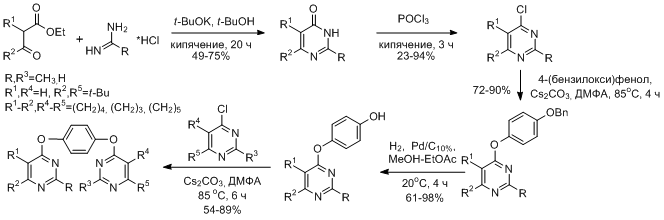 Схема 1. Синтез бис(пиримидинов) с гидрохиноновым линкеромВ работе было получено девять новых бис(пиримидинов), для которых было исследовано влияние на каинат-индуцированные токи в нейронах Пуркинье методом patch-clamp. Наилучшую активность в качестве положительных модуляторов AMPA-рецептора показали соединения 1 и 2 (рис. 1) [2].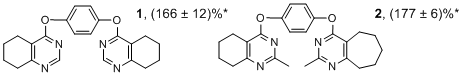 Рис. 1. Новые положительные модуляторы AMPA-рецептора бис(пиримидинового) строения*каинат-индуцированный ток в нейронах при концентрации бис(пиримидина) 10-9 М.Работа выполнена при поддержке грантом РНФ 22-15-00041.Литература1. Kumar S., Narasimhan B. Therapeutic potential of heterocyclic pyrimidine scaffolds //Chemistry Central Journal. – 2018. – Т. 12. – №. 1. – С. 1-29.2. Sedenkova K. N. et al. Novel nanomolar allosteric modulators of AMPA receptor of bis (pyrimidine) series: Synthesis, biotesting and SAR analysis //Molecules. – 2022. – Т. 27. – №. 23. – С. 8252.